                                     АДМИНИСТРАЦИЯ        ПОГРАНИЧНОГО   МУНИЦИПАЛЬНОГО   ОКРУГА                                 ПРИМОРСКОГО КРАЯ                                     ПОСТАНОВЛЕНИЕ02.05.2024                                          п. Пограничный                                           № 576О внесении изменений в Положение об оплате труда работников муниципальных образовательных организаций Пограничного муниципального округа, утвержденное постановлением Администрации Пограничного муниципального округа от 29.09.2023 № 1170На основании Федерального закона от 06.10.2003 № 131-ФЗ «Об общих принципах организации местного самоуправления в Российской Федерации», Постановления Правительства Приморского края от 24.04.2024  № 271-пп   «О внесении изменений в постановление Правительство Приморского края от 30.07.2020 года № 656-пп «О ежемесячном денежном вознаграждении за классное руководство педагогическим работникам образовательных организаций, реализующих образовательные программы начального общего, основного общего и среднего общего образования, в том числе адаптированные основные общеобразовательные программы», Трудового кодекса Российской Федерации, Устава Пограничного муниципального округа Администрация Пограничного муниципального округа ПОСТАНОВЛЯЕТ:               1. Внести в раздел II «Порядок и условия оплаты труда педагогических работников муниципальных образовательных организаций Пограничного муниципального округа» Положения об оплате труда работников муниципальных образовательных организаций Пограничного муниципального округа, утвержденное постановлением Администрации Пограничного муниципального округа от 29.09.2023 № 1170 (далее-Положение) следующие изменения:               1.1. Изложить подпункт б абзаца 7 пункта 2.4.2. в следующей редакции:            «б) 10 000 рублей за счет средств иных межбюджетных трансфертов, предоставляемых из краевого бюджета».               2. Настоящее постановление вступает в силу с момента подписания и распространяет свое действие с 01.03.2024.                3. Постановление разместить на официальном сайте Администрации и Думы         Пограничного муниципального округа.          4. Контроль за исполнением постановления возложить на советника главы   Администрации по социальной политике В.А. Шарову.Глава Администрациимуниципального округа                                                                                       О.А. Александров     Н.П. Прокопец     22-8-01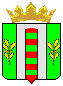 